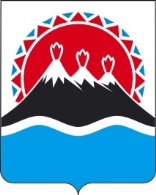 МИНИСТЕРСТВО ПРИРОДНЫХ РЕСУРСОВ И ЭКОЛОГИИ КАМЧАТСКОГО КРАЯПРИКАЗ____________№___________-Пг. Петропавловск-Камчатский                                          В целях реализации Федерального закона от 27.07.2010 № 210-ФЗ «Об организации предоставления государственных и муниципальных услуг», в соответствии с постановлением Правительства Камчатского края от 12.04.2011 № 137-П «Об утверждении Положения о Министерстве природных ресурсов и экологии Камчатского края», Постановлением Правительства Камчатского края от 14.12.2018 № 528-П «Об утверждении порядка разработки и утверждения административных регламентов предоставления государственных услуг исполнительными органами государственной власти Камчатского края», и протестом Камчатской межрайонной природоохранной прокуратуры от 22.03.2022 № 4/07-03-2022 	ПРИКАЗЫВАЮ:1. Внести в приложение к приказу Министерства природных ресурсов и экологии Камчатского края от 21.01.2021 № 13-П «Об утверждении Административного регламента предоставления Министерством природных ресурсов и экологии Камчатского края государственной услуги по выдаче и аннулированию охотничьего билета единого федерального образца» следующие изменения:абзац 6 (подпункт 3) пункта 5.1 изложить в следующей редакции: «- требование у заявителя документов или информации либо осуществления действий, представление или осуществление которых не предусмотрено нормативными правовыми актами Российской Федерации, нормативными правовыми актами субъектов Российской Федерации, муниципальными правовыми актами для предоставления государственной услуги;»;пункт 5.3 изложить в следующей редакции: «5.3. В случае если обжалуются решения министра, жалоба подается в Правительство Камчатского края.».2. Настоящий приказ вступает в силу через 10 дней после дня его официального опубликования.Министр                                                                                          А.А. КумарьковСОГЛАСОВАНО:Заместитель Министра – начальник управлениягосударственного охотничьегонадзора, разрешительной деятельностии государственного охотреестра                                                В.Н. ГордиенкоВоропанов Всеволод Юрьевич тел. 8 (4152) 42-436-38О внесении изменений в приложение к приказу Министерства природных ресурсов и экологии Камчатского края от 21.01.2021     № 13-П «Об утверждении Административного регламента предоставления Министерством природных ресурсов и экологии Камчатского края государственной услуги по выдаче и аннулированию охотничьего билета единого федерального образца»